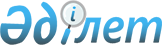 Қазақстан Республикасы Үкіметінің "Ұлттық ғылыми кеңестер туралы" 2011 жылғы 16 мамырдағы № 519 және "Ұлттық ғылыми кеңестердің құрамын бекіту туралы" 2011 жылғы 12 шілдедегі № 785 қаулыларына өзгерістер мен толықтыру енгізу туралы
					
			Күшін жойған
			
			
		
					Қазақстан Республикасы Үкіметінің 2020 жылғы 13 мамырдағы № 290 қаулысы. Күші жойылды - Қазақстан Республикасы Үкіметінің 2023 жылғы 27 қазандағы № 950 қаулысымен
      Ескерту. Күші жойылды - ҚР Үкіметінің 27.10.2023 № 950 (алғашқы ресми жарияланған күнінен кейін күнтізбелік он күн өткен соң қолданысқа енгізіледі) қаулысымен.
      "Ғылым туралы" 2011 жылғы 18 ақпандағы Қазақстан Республикасы Заңының 3-бабының 6) тармақшасына сәйкес Қазақстан Республикасының Үкіметі ҚАУЛЫ ЕТЕДІ:
      1. Қазақстан Республикасы Үкіметінің кейбір қаулыларына мынадай өзгерістер енгізілсін:
      1) "Ұлттық ғылыми кеңестер туралы" Қазақстан Республикасы Үкіметінің 2011 жылғы 16 мамырдағы № 519 қаулысында (Қазақстан Республикасының ПҮАЖ-ы, 2011 ж., № 38, 468-құжат):
      көрсетілген қаулымен бекітілген ұлттық ғылыми кеңестердің тізбесінде:
      3) тармақша мынадай редакцияда жазылсын:
      "3) "Ақпараттық, телекоммуникациялық және ғарыштық технологиялар" ғылым бағыты бойынша ұлттық ғылыми кеңес;";
      мынадай мазмұндағы 8) тармақшамен толықтырылсын:
      "8) "Жаратылыстану ғылымдары саласындағы ғылыми зерттеулер" ғылым бағыты бойынша ұлттық ғылыми кеңес.";
      2) Күші жойылды - ҚР Үкіметінің 23.08.2023 № 716 (алғашқы ресми жарияланған күнінен кейін күнтізбелік он күн өткен соң қолданысқа енгізіледі) қаулысымен.

      Ескерту. 1-тармаққа өзгеріс енгізілді - ҚР Үкіметінің 23.08.2023 № 716 (алғашқы ресми жарияланған күнінен кейін күнтізбелік он күн өткен соң қолданысқа енгізіледі) қаулысымен.


      2. Осы қаулы алғашқы ресми жарияланған күнінен кейін күнтізбелік он күн өткен соң қолданысқа енгізіледі.

      Ескерту. Күші жойылды - ҚР Үкіметінің 23.08.2023 № 716 (алғашқы ресми жарияланған күнінен кейін күнтізбелік он күн өткен соң қолданысқа енгізіледі) қаулысымен.


					© 2012. Қазақстан Республикасы Әділет министрлігінің «Қазақстан Республикасының Заңнама және құқықтық ақпарат институты» ШЖҚ РМК
				
      Қазақстан Республикасының

      Премьер-Министрі                                                                    А. Мамин
Қазақстан Республикасы
Үкіметінің
2020 жылғы 13 мамырдағы
№ 290 қаулысына
қосымша